The City School              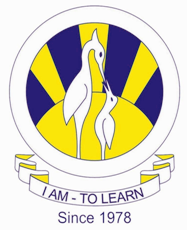 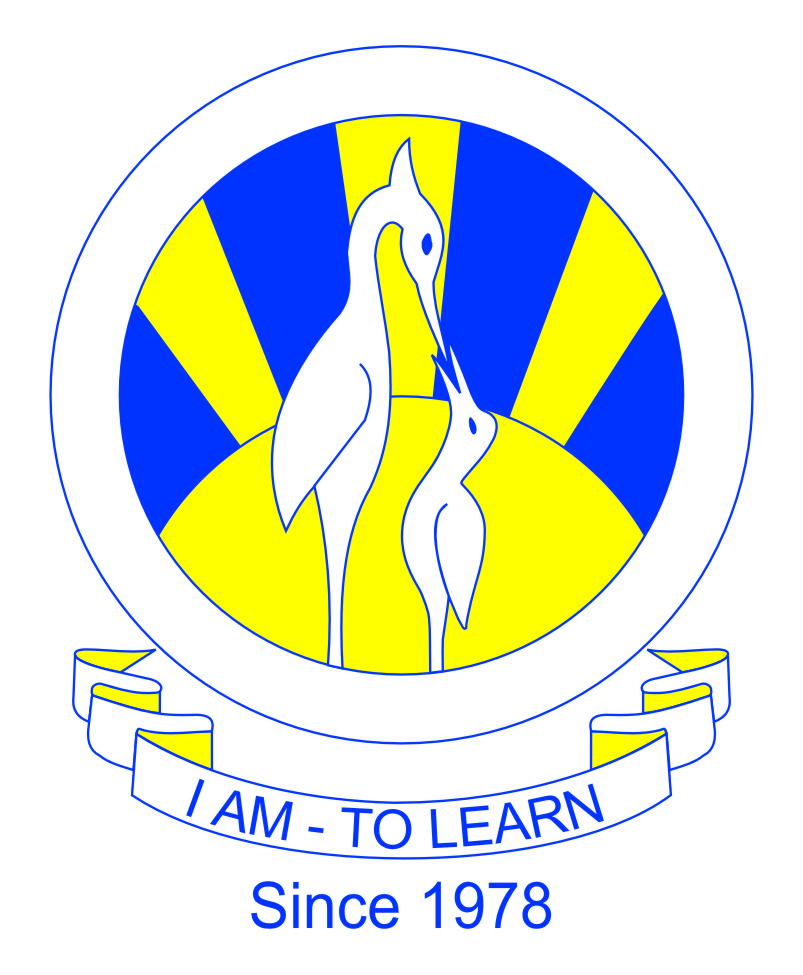 North Nazimabad Boys Campus Islamiyat Blog Work Sheet # 3Grade 9                                   Teacher Mohammad Navaid Qureshi	                    				                                                                  Topic : Holy Prophet’s Life In Makkah(a) Outline the main events of the Prophet’s journey from Makkah to Madina. [10](b) What was the significance of this journey for the Muslims?                          [4](a) Write an account of the first migration (hijra) of the Muslims to Abyssinia. [10](b) Why did the people of Makkah pursue these Muslims?                               [4]